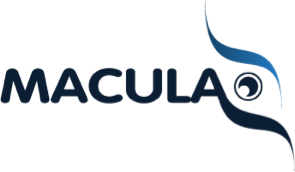 Fédération France MaculaAssociation loi 1901Bulletin d’Adhésion 2018-2019Nom : Prénom : Adresse d’exercice :CP :			Ville :Mail :  Tel :            Adhésion 2018-2019 : 40 Euros,  Chèque à l’ordre de Fédération France Macula Bulletin d’Adhésion et cotisation à adresser au siège de la Fédération France Macula Service d’ophtalmologie, Hôpital Intercommunal de Créteil, 40 avenue de Verdun94010 Créteil. 